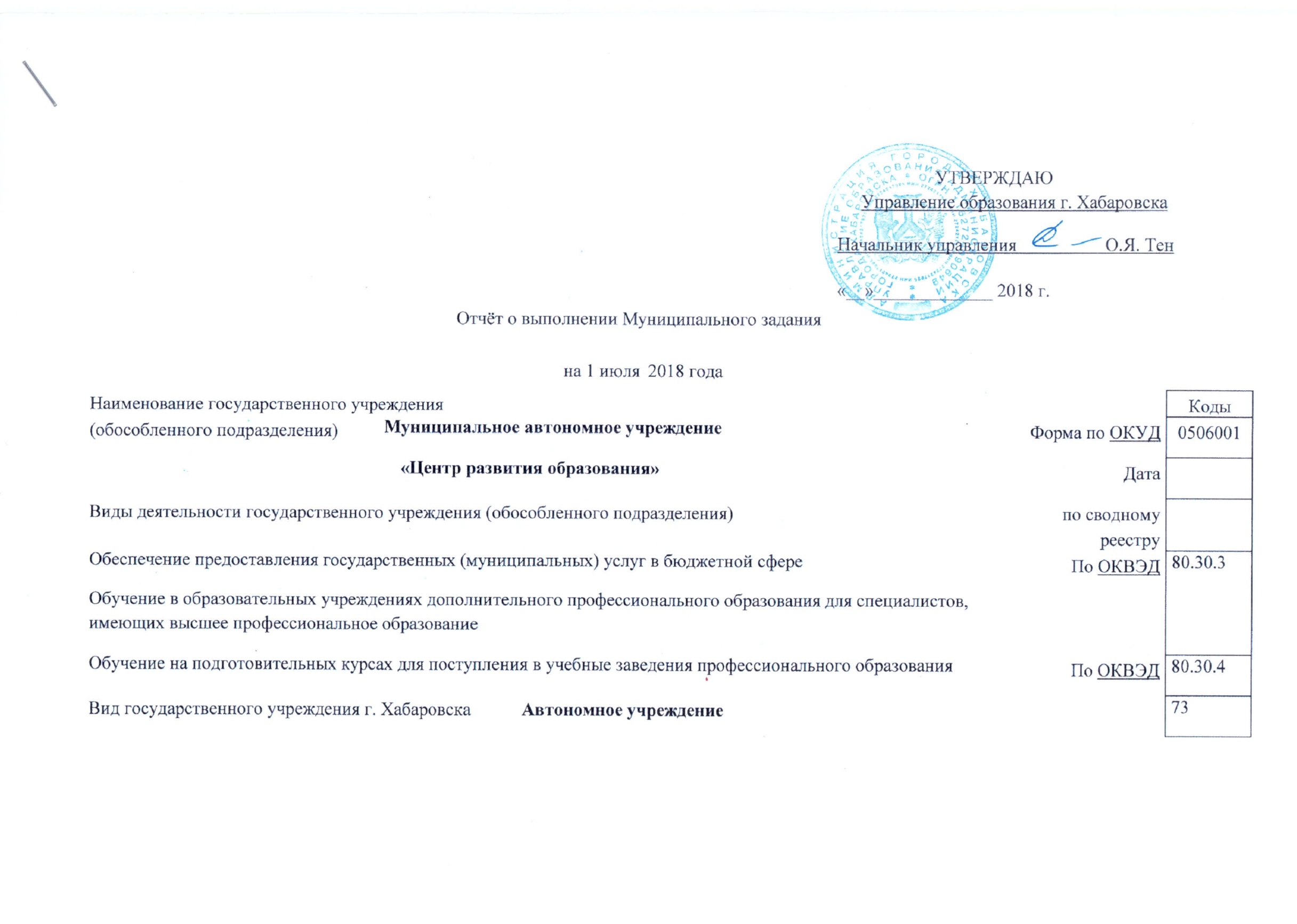  Сведения о фактическом достижении показателей, характеризующих качество работы Сведения о фактическом достижении показателей, характеризующих объем работыРаздел 2Сведения о фактическом достижении показателей, характеризующих качество работы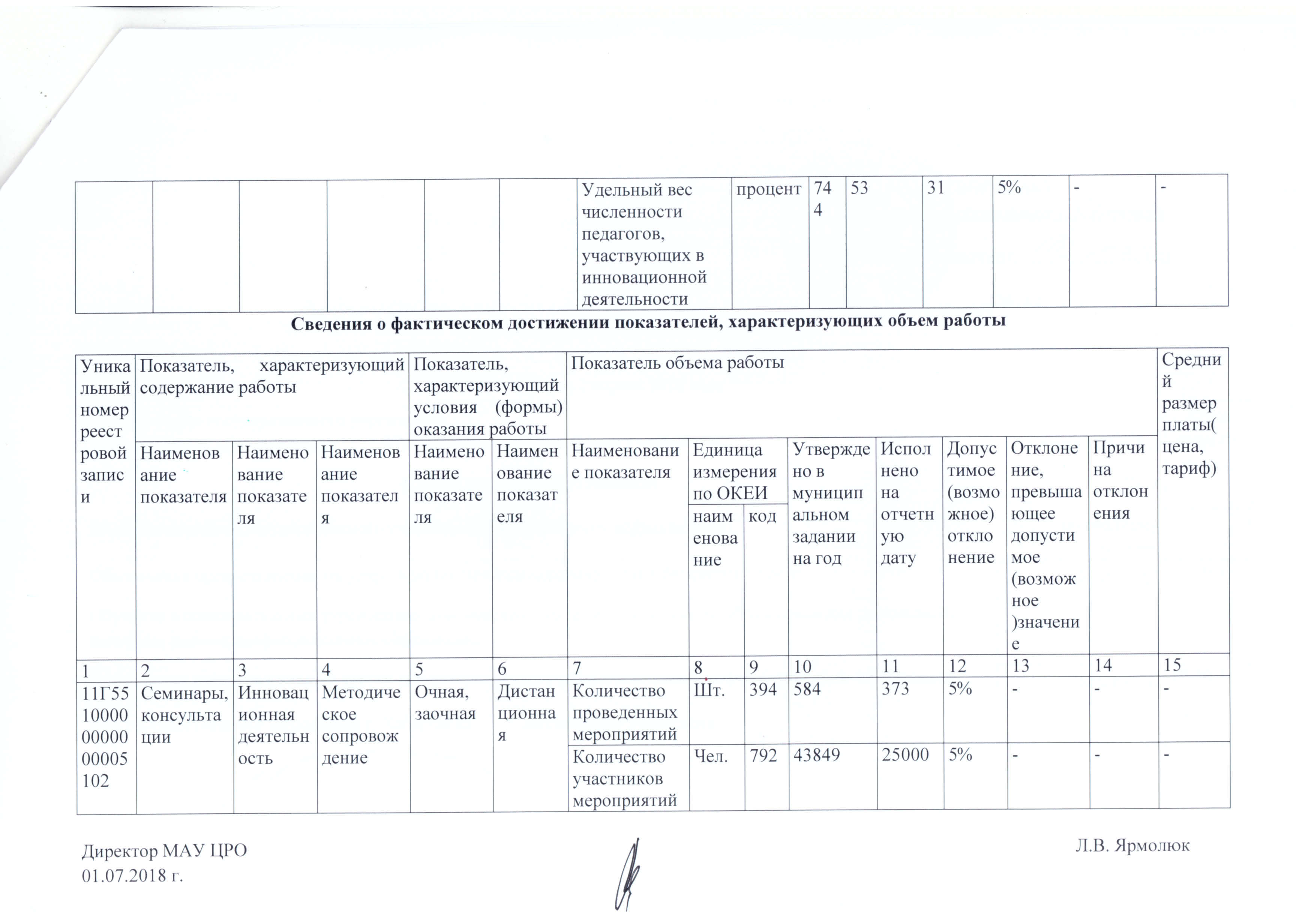 Раздел 1.1. Наименование работыОрганизация и проведение олимпиад, конкурсов, мероприятий, направленных на выявление и развитие у обучающихся интеллектуальных и творческих способностей, способностей к занятиям физической культурой и спортом, интереса к научной (научно-исследовательской) деятельности, физкультурно-спортивной деятельности (№ 1, Базовый (отраслевой) перечень государственных и муниципальных услуг и работ «Образование и наука»)  Уникальный номер110341000000000000051012. Категории потребителей работыФизические лица, юридические лица, муниципальные учреждения (участники образовательного процесса)2. Категории потребителей работыФизические лица, юридические лица, муниципальные учреждения (участники образовательного процесса)Уникальный номер реестровой записиПоказатель, характеризующий содержание работыПоказатель, характеризующий содержание работыПоказатель, характеризующий содержание работыПоказатель, характеризующий условия (формы) оказания работыПоказатель, характеризующий условия (формы) оказания работыПоказатель качества работыПоказатель качества работыПоказатель качества работыПоказатель качества работыПоказатель качества работыПоказатель качества работыПоказатель качества работыПоказатель качества работыУникальный номер реестровой записиНаименование показателяНаименование показателяНаименование показателяНаименование показателяНаименование показателяНаименование показателяЕдиница измерения по ОКЕИЕдиница измерения по ОКЕИУтверждено в муниципальном задании на годИсполнено на отчетную датуДопустимое (возможное) отклонениеОтклонение, превышающее допустимое (возможное)значениеПричина отклоненияУникальный номер реестровой записиНаименование показателяНаименование показателяНаименование показателяНаименование показателяНаименование показателяНаименование показателянаименованиекодУтверждено в муниципальном задании на годИсполнено на отчетную датуДопустимое (возможное) отклонениеОтклонение, превышающее допустимое (возможное)значениеПричина отклонения123456789101112131411034100000000000005101Конференции, олимпиады Праздники торжественные мероприятия, памятные датыКонкурсы, смотры, фестивалиОчная, заочнаяДистанционнаяУдельный вес школьников и педагогов, участвующих в работе школьных научных обществ и занимающихся исследовательской деятельностьюпроцент7441275 %--11034100000000000005101Конференции, олимпиады Праздники торжественные мероприятия, памятные датыКонкурсы, смотры, фестивалиОчная, заочнаяДистанционнаяУдельный вес школьников, участвующих в реализации программ профильного и предпрофильного обученияпроцент74427155 %--11034100000000000005101Конференции, олимпиады Праздники торжественные мероприятия, памятные датыКонкурсы, смотры, фестивалиОчная, заочнаяДистанционнаяУдельный вес школьников, участвующих в предметной Всероссийской олимпиаде процент74431215 %--Уникальный номер реестровой записиПоказатель, характеризующий содержание работыПоказатель, характеризующий содержание работыПоказатель, характеризующий содержание работыПоказатель, характеризующий условия (формы) оказания работыПоказатель, характеризующий условия (формы) оказания работыПоказатель объема работыПоказатель объема работыПоказатель объема работыПоказатель объема работыПоказатель объема работыПоказатель объема работыПоказатель объема работыПоказатель объема работыСредний размер платы(цена, тариф)Уникальный номер реестровой записиНаименование показателяНаименование показателяНаименование показателяНаименование показателяНаименование показателяНаименование показателяЕдиница измерения по ОКЕИЕдиница измерения по ОКЕИУтверждено в муниципальном задании на годИсполнено на отчетную датуДопустимое (возможное) отклонениеОтклонение, превышающее допустимое (возможное)значениеПричина отклоненияСредний размер платы(цена, тариф)Уникальный номер реестровой записиНаименование показателяНаименование показателяНаименование показателяНаименование показателяНаименование показателяНаименование показателянаименованиекодУтверждено в муниципальном задании на годИсполнено на отчетную датуДопустимое (возможное) отклонениеОтклонение, превышающее допустимое (возможное)значениеПричина отклоненияСредний размер платы(цена, тариф)12345678910111213141511034100000000000005101Конференции, олимпиа-ды  Праздники, торжествен-ные мероприятия, памятные датыКонкурсы, смотры, фестивалиОчная, заочнаяДистанционнаяКоличество проведенных мероприятийШт.39447245%--11034100000000000005101Конференции, олимпиа-ды  Праздники, торжествен-ные мероприятия, памятные датыКонкурсы, смотры, фестивалиОчная, заочнаяДистанционнаяКоличество участников мероприятийЧел.7925123098215%--1. Наименование работы Научно-методическое обеспечение(№ 289617, Базовый (отраслевой) перечень государственных и муниципальных услуг и работ «Образование и наука»)  Уникальный номер11Г551000000000000051022. Категории потребителей работыФизические лица, юридические лица, муниципальные учреждения участники образовательного процесса)2. Категории потребителей работыФизические лица, юридические лица, муниципальные учреждения участники образовательного процесса)Уникальный номер реестровой записиПоказатель, характеризующий содержание работыПоказатель, характеризующий содержание работыПоказатель, характеризующий содержание работыПоказатель, характеризующий условия (формы) оказания работыПоказатель, характеризующий условия (формы) оказания работыПоказатель качества работыПоказатель качества работыПоказатель качества работыПоказатель качества работыПоказатель качества работыПоказатель качества работыПоказатель качества работыПоказатель качества работыУникальный номер реестровой записиНаименование показателяНаименование показателяНаименование показателяНаименование показателяНаименование показателяНаименование показателяЕдиница измерения по ОКЕИЕдиница измерения по ОКЕИУтверждено в муниципальном задании на годИсполнено на отчетную датуДопустимое (возможное) отклонениеОтклонение, превышающее допустимое (возможное)значениеПричина отклоненияУникальный номер реестровой записиНаименование показателяНаименование показателяНаименование показателяНаименование показателяНаименование показателяНаименование показателянаименованиекодУтверждено в муниципальном задании на годИсполнено на отчетную датуДопустимое (возможное) отклонениеОтклонение, превышающее допустимое (возможное)значениеПричина отклонения123456789101112131411Г55100000000000005102Семинары, консультацииИнновационная деятельностьМетодическое сопровождениеОчная, заочнаяДистанционнаяУдельный вес педагогических кадров, прошедших систему переподготовки и повышения квалификации  от заявленныхпроцент74496615%---11Г55100000000000005102Семинары, консультацииИнновационная деятельностьМетодическое сопровождениеОчная, заочнаяДистанционнаяУдельный вес руководящих кадров, аттестованных на высшую категорию от процент744100655%--